Arrange these sentences below into a good paragraph.It was long.My holiday was great.My family and I visited my grandparents.We stayed at my grandparent's house for five days.We did a lot of things together.After that we ate them.We traveled by car.We cooked and prepared our meals.A. 1-4-5-8-6-2-3-7B. 1-3-7-2-4-5-6-8C. 2-1-3-7-4-5-8-6D. 1-7-3-4-5-6-8-2The following text is for questions 2 and 3.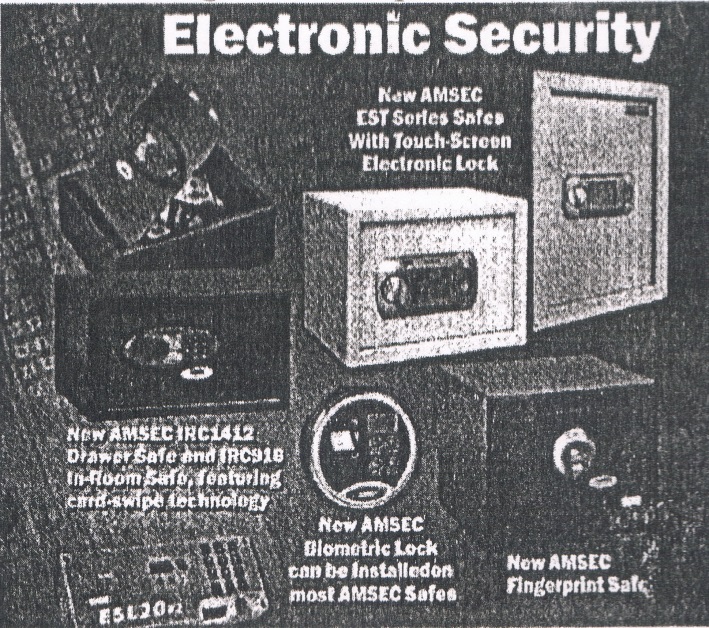 What does the AMSEC EST Series Safety box have? A. Finger print safe.B. Featuring Card.C. Biometric Lock.D: Touch Screen Lock.Which one of the following information is found in the ads?A. None of the AMSEC Safety boxes has biometric lock:B. AMSEC Safety box of IRC 1412 has electronic lock.C. AMSEC Biometric Lock cannot be installed on most AMSEC Safety.D. The new AMSEC EST Series Safes have electronic lock.For questions 4 to 6, choose the correct words to complete the text.A. furB. hairC. featherD. quillA. fatB. fameC. strongD. smartA. hardlyB. rarelyC. seldomD. usuallyThe following text is for questions 7 and 8. Why does Nini write the text?A. She wants her friends to be happy.B. She hopes her friends to smile and laugh.C. Her parents had a special party for her.D. She wants her friends to come to her party.What does the word "it" in the text refer to?A. Special dayB. Birthday.C. Party.D. House.The following text is for questions 9 to 13.What does the text tell you about?A. The car that the writer got.B. The new car of the writer's father.C. The good design of the car.D. The writer's father and mother.Who bought-the car?A. Mother.B. Father.C. Her sister.D. The writer.How did the writer's father buy the new car?A. His children dropped it at school.B. He went shopping twice a week. C. He saved money for 3 years.D. He spent money in traditional market.What is the second paragraph about?A. The way the family drive their car.B. What mother does to the car.C. How the car looks like.D. Why the family use a car.How many persons are there in the writer's family?A. 6B.5C.4D.3The following text is for questions 14 to 17.The man preferred the white chrysanthemum to the yellow chrysanthemum because.A. he wanted to give it to his lordB. the white flower had too much styleC. he liked the color of the flowerD. the white flower had simple beautyWhat is the third paragraph about?A. The reason why the white chrysanthemum is put on their crest.B. The reason why the man choose the white chrysanthemum.C. What the Lord's family did to the white chrysanthemum. D. What the man promised to the white chrysanthemum.Flow did the yellow flower feel when the gardener took her home? A. She felt gloomy.B. She was very pleased.C. She felt envy to her sister.D. She took a pity on her sister.What is the moral message of the story?A. Simplicity leads to a good thing.B. Misery makes everything better.C. Simplicity leads to a misery.D. Misery leads to suffering.The text is tor the following questions 18 to 21.What initiated Darwin's theory of natural selection?A. The researcher's discovery on the natural wildlife.B. The theory of natural selection that he had developed.C. The geographical distribution of wildlife he collected.D. His friend who continued his extensive research in 1838.Darwin became a popular author because of ………….A. his voyage's journalB. the geographical distributionC. a scientific communityD. his study in theologyThe third paragraph is aboutA. Darwin's publications -B. Darwin's research on plantsC. the natural selectionD. Darwin's education"..., he confided only to his closest friends ..." (Paragraph 3) The underlined word is similar in meaning with.A told a secretB. made a groupC. did observationD. conducted a researchThe following text is for questions 22 and 23.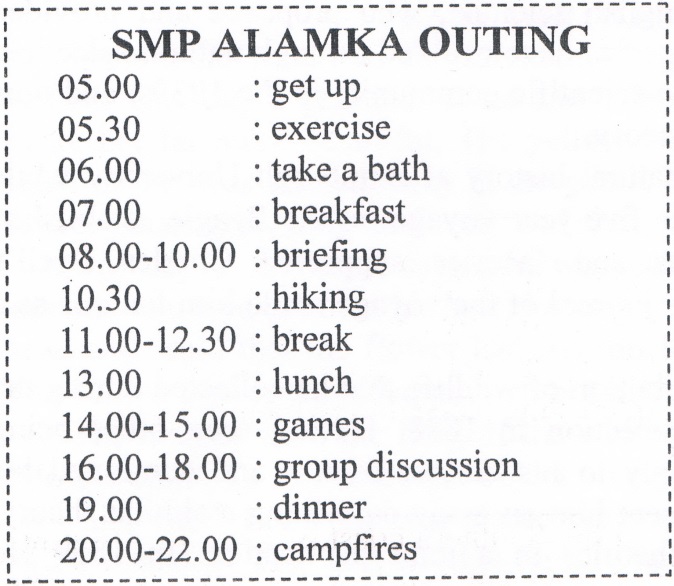 What time will the students 7 have campfire?A. 8 a.m.B. 1 p.m.C. 4 p.m.D. 8 p.m.What kind of schedule is it?A. Daily activitiesB. Camping agendasC. Scout itineraryD. Holiday planThe following text is for questions 24 to 26.What does the text tell you about?A. Traditional Minangkabau houses.B. Traveling guidance for visitors.C. The amazing view of West Sumatera.D. A trip throughout West Sumatera.Where did the writer and his family go after visiting Lake Maninjau?A. Country side.B. Bukit Tinggi.C. West Sumatra.D. A small hill.From the text, we know thatA. it took 3 hours from Lake Maninjau to Bukit TinggiB. the journey to Bukit Tinggi could only be done by planeC. Maninjau lake was situated far away from the forests and rice fieldsD. the writer and his family visited an interesting place during their holidayThe following text is for questions 27 to 30.What makes Bale Kambang famous?A. Small rocky islands.B. Long beautiful beach.C. Huge waves of ocean.D. Overseas cruisers.What is Bale Kambang?A. A small village in Southern Coast of JawaB. Three small islands in Indonesian oceanC. Wayang figure from east Jawa, IndonesiaD. A village in Malang, east JawaWhat is the main idea of the second paragraph?A. There are many rocky islands in Bale Kambang.B. Huge waves frighten many overseas cruisers.C. Names of rocky islands are taken from "wayang" figures.D. The rocky islands are in the middle of the sea."... on the southern coast of East Java, ..." (paragraph 1). The underlined word is closest in meaning with …………..A. straitB. peninsulaC. shoreD. bayThe following text is for questions 31 to 34.How did the second" man escape from the bear's attack?A. By climbing a tree.B. By running through the forest.C. By laying on the ground.D. By singing together.What is the main idea of the first paragraph?A. Two friends walked through the forest.B. The first friend climbed a tree.C. Two friends met a bear in the forest.D. The second man laid down on the ground.What is the moral value of the above story?A. We should learn to climb a tree.B. We should never be afraid of anything.C. We should always listen to our heart.D. We should never leave our friend behind."... never trust a friend who escapes and leaves you alone..." (last paragraph) The underlined word refers to.A. the bearB. the second manC. the first manD. a friendThe following text is for questions 35 to 38.What should we do first to make crispy hash brown? A. Peel and grate the fried potatoes.B. Heat the oil in the frying pan.C. Squeeze the grated potatoes.D. Sprinkle some salt and pepper.How many portions can we serve based on the recipe above?A. Three.B. Four.C. Five.D. Six."Squeeze out as much moisture as you can..."(step 2)The word "moisture" has similar meaning with.A. waterB. lotionC. splashD. remain"If you don't have it,..." (step 2)What does the underlined word refer to?A. Frying panB. Paper towelC. Potatoes ricerD. Serving plateThe following text is for questions 39 to 42.How tall is a gardenia tree?A. 3 - 25cm.B. 5 - 12cm. C. 5 - 50 cm.D. 1 – S m.What is the main idea of the last paragraph?A. It is easy to plant a gardenia tree.B. A gardenia plant needs high humidity.C. It's not easy to plant gardenia as a house plant.D. A good drainage is important for gardenia plant.From the text we know that.people don't like the strong scent of flower Gardenia is widespread in Asiathe flower is easy to plantthe flower is expensive"... because it originated in warm ..." (paragraph 3, line 10) The underlined word refers to....A. the flowerB. the speciesC. the soilD. the leafThe following text is for questions 43 to 45.The text tells you aboutA. a short story writing contestB. an announcement on the secretary's officeC. an entry to get the prizes of competitionD. a participant's condition for telling storiesFrom the text, we know that.A. The writing must be submitted before December.B. The story can be written in triple spaced.C. The short story can be a published one.D There are many prizes for winners."... type on a separate paper." The underlined word means.A. differentB. sameC. inclusiveD. similarFor questions 46 to 48, complete the text with the correct word.A. workedB. raisedC. studiedD. stayedA. ambitionR. educationC. independenceD. honestyA. simplyB. quicklyC. carelessly D. responsiblyArrange the sentences bellow into a correct paragraph.A. 3-8-6-4-5-1-2-7B. 3-4-5-8-1-2-6-7C. 3-1-8-6-2-5-7-4D. 3-5-4-2-7-8-1-6This text is for the following question.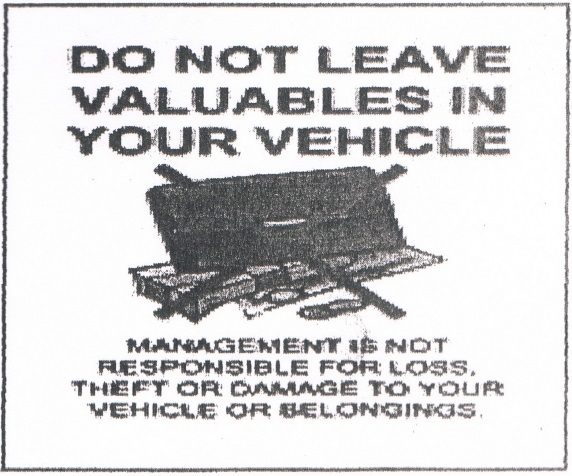 What does the caution above mean?The management forbids you to leave your vehicleYou are prohibited to leave valuables in your vehicle.Your vehicle is valuable for the management.Valuable things will be damaged in your vehicle.SOAL : 20Bahasa Inggris SMP/MTsMy cat name is Pussy. She is a beautiful gray Persian cat. She has a small body and smooth (4) ..... She spends most of her time watching television, eating and growing (5) ..... Pussy is picky about her food, (6) .... she refuses to eat food that does not suit her taste.My special day is comingI am 14 years old now.My parents are having a special party for me. Your smile and laugh we hope.So come to the party, and it will be lots of funThe party will be held at three to five p.m.Sunday, December 22, 2013Nini's house45 Cibinong StreetMy father has a new black car. He bought it after saving the money for 3 years. He bought it so that my family can travel together easily.Father uses the car to drive my sister and Ito school every morning. Twice a week, father drives my mother to the traditional market for shopping.The car has a good design, and it has eight seats; two seats in front, three seats in the middle, and another three seats at the back row.It is very easy to drive. My mother can drive it by herself if my father is too busy in his office to take her to go shopping.LADY WHITE AND LADY YELLOWOnce there were two chrysanthemums growing side by side in a field, one white, one yellow. One day a gardener came and offered to take the yellow flower to his home and make her far more beautiful. The yellow flower jumped at this chance and waved to her sister as she was carried away in the gentle hands of the gardener. Day by day, the yellow flower petals grew long and soft and she looked perfect.One day a man came saying he was looking for a flower to put on the lord's crest. The gardener showed the man his best flower, the yellow chysanthemum. But the man shook his head and said that the flower had too much style and that he wanted something simpler. The yellow flower was disappointed but tried not to dwell on it.The man crossed the field of the white chrysanthemum. He came up to her and said, "How would you like to be the object on my lord's crest. We would make sure you have a very nice life." Soon she was planted in a small planter by herself on a windowsill in the lord's mansion. The lord and his family agreed it was perfect for their crest. So artisans came and painted the flower on all of the family's belongings.As for the yellow chrysanthemum, her luxury was short lived. One day she felt a terrible feeling coming through her leaves and then she fell over and lay on the ground. The white flower was carefully conserved. The gardener were careful not to disrupt her simple beauty for he knew that the family had chosen her instead of the fancy yellow one, which was now dead in the gardener's garden.Charles Robert Darwin was an English scientist, Who proposed and provided evidence for the, scientific theory that all species have evolved through natural selection. This theory became widely accepted by the scientific community in the 1930s, and now become the basic of modern evolutionary theory.Darwin developed his interest in natural history at Edinburgh University while studying first medicine, then theology. His five-year voyage on the Beagle established him as a geologist whose observations and theories supported Charles Lyell's uniformitarian ideas, and publication of his journal of the voyage made him famous as a popular author.His study on the geographical distribution of wildlife that he collected during the voyage, resulting his theory of natural selection in 1838. Having seen other being attacked for similar ideas, he confided only to his closest friends and continued his research. In 1858, Alfred Russel Wallace sent him an essay describing a similar theory, causing the two to publish their early theories in a joint publication. In 1859 He published his famous book, the Origin of Species.Jl. Merpati 56 JakartaJanuary 10th , 2013Dear Mely,I'm sorry, I haven't written for so long. My family and I have just returned from an interesting holiday at Lake Maninjau near Padang. The lake was a crater surrounded by densed forests and rice fields. We swam in the lake, ate fish from the lake and enjoyed the cool breezes.	7After that, we had a two hour trip to Bukit Tinggi, a small hill top town which was clean, cool and friendly. Our trip around the hill took us to the coffee, clove and cinnamon plantation. The traditional Minangkabau houses, with the roof shaped like a buffalo's horn can be seen everywhere.I really enjoy my vacation. Do come over and have a look sometime.Love,TiaraBale Kambang is a small village on the Southern coast of East Java, seventy kilometers from Malang town, two hours' drive from south. It is well-known for its long beautiful white sandy beach as well as the similarity of its temple to the one of Tanah Lot in Bali.In Bale Kambang, there are three small rocky islands namely Ismaya island, Wisanggeni island and Anoman island, those names are taken from "wayang" figures (Java traditional puppets). These islands are surrounded by Indonesian Ocean which huge waves frighten most overseas cruisers.Two friends talked and sang merrily as they walked through the forest. Suddenly, a bear appeared. The first man quickly climbed a tree. The second one was very scared because the bear was big and strong. It can also easily kill him. He thought hard and when the bear came near, he laid very still on the ground and controlled his breath. The bear came close to him, sniffing and smelling his body all over. Surprisingly, the bear walked away and thought that the man was dead.The friend came down from the tree when the bear went away. He asked his friend mockingly, "What did the bear tell you? ". The second friend was silenced for a while. "The bear told me to never trust a friend who escapes and leaves you alone when you need him most," he said. The first friend realized his mistake and was ashamed of his behavior.Crispy Hash Brown RecipeIngredients:3 tbsp olive oil, canola oil or grape seed oil1 lb russel backing potatoes, peeled and grated, salt and pepper.Method:Heat 3 tbsp of oil in a large frying pan on medium heat.Squeeze out as much moisture as you can from the grated potatoes. It's easier to do this with potatoes ricer. If you don't have it, you can use paper towel to squeeze it.3. Add the grated potatoes on the hot frying pan, spread them out along the bottom of the pan. Sprinkle some salt and pepper on the potatoes. If they have been fried to golden brown, they are ready for a flip. Continue to cook until they are golden brown on the bottom. Put them on the serving plate. Serve for 4 people.Gardenia plants are popular for the strong sweet scent of their flowers. Gardenia is the national flower in Pakistan. In Japan and China, the flower is called Kuchinashi (Japanese) and Zhi zi (Chinese).Gardenia plants are evergreen shrubs. Their small trees can grow to 1 - 5 meters tall. The leaves are 5 - 50 centimeters long and 3 - 25 centimeters broad, dark green and glossy with a leathery texture. The flowers are in small groups, white, or pale yellow, with 5 -12 lobes (petals) from 5 -12 centimeters diameter. They usually bloom in mid-spring to mid-summer. Many species have strong aroma.To cultivate gardenia as a house plant is not easy. This species can be difficult to grow because it originated in warm humid tropical areas. It demands high humidity and bright (not direct) light to thrive. It flourishes in acidic soil with good drainage and thrives on 20°— 23° C during the day and 150 - 16° C in the .evening. Potting soils developed specifically for gardenias are available. It grows no larger than 18 inches in height and width when grown indoor. In climates where it can be grown outdoors, it can reach the height of 6 feet. If water hits the flowers, they will turn brown.ANNOUNCEMENTTo all our beloved readers,We are pleased to announce a short story writing contest.The participants must agree to the following conditions:All contest entries must be:original, never been published beforetyped in double spacedfree from offensive materialsThe Competition will award three prizes:First Prize      : Rp 5,000,000 Second Prize : Rp 3,000,000 Third Prize     : Rp 2,000,000Your name, age, address and phone number must be included, type on a separate paper!Send your entries to our office no later than December 14th 2013.For further information, contact:Secretary's Office of the Remaja Magazine E-Mail: inforemajamagazineyahoo.mailKi Hajar Dewantara is named as Bapak Pendidikan Indonesia because of his brilliant ideas in Indonesian education. Although he was (46) ….. during colonial times, he had modern views. He also thought that everybody had the right to get (47) ..... He was also chosen as the minister of Indonesian education under President Soekarno's Administration. He did his job (48) ….. and was bestowed Bintang Mahaputra.We left our house at about 5 o'clock in the morning. We took a taxi to the railway station.Finally our train came. All of us rushed to get on the train.Last Lebaran, my family and I went hometown. We decided to take a train because it is more comfortable.It took about 5 to 7 hours to get to our hometown. We enjoyed our journey.We took the carriage no 3 according to our tickets.But without any prior information, our train was late for about fifteen minutes, so we had to wait a bit longer.After finding our seats we could sit comfortably.We arrived at the station at six. Our train would leave at 6.40.